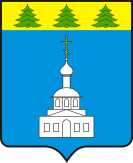 АДМИНИСТРАЦИЯ ЗНАМЕНСКОГО РАЙОНА ОРЛОВСКОЙ ОБЛАСТИПОСТАНОВЛЕНИЕ « 30 » декабря 2022 года                                                                                                 № 508       с. ЗнаменскоеО внесении  изменений  в постановление  Администрации        Знаменского  района Орловской области от 13 января   2022 года  № 10  «О  распределении  субсидии  на 2022 год на возмещение расходов на обеспечение питанием учащихся муниципальных общеобразовательных    учреждений»       В соответствии с  Законом Орловской  области  от  25  ноября 2021 года   №  2696-ОЗ  «Об  областном  бюджете  на 2022 год и плановый период 2023 и 2024 годов» и с учетом предложений Отдела  образования Администрации  Знаменского  района Орловской области, Администрация Знаменского  района  Орловской области П О С Т А Н О В Л Я Е Т:       1. Внести изменения в постановление Администрации Знаменского района Орловской области от 13 января 2022 года  № 11 «О распределении  субсидии на 2022 год на возмещение расходов на обеспечение  питанием учащихся муниципальных общеобразовательных учреждений» следующие изменения:         1.1 приложение 1 к постановлению изложить в новой редакции, согласно приложению 1 к настоящему постановлению;         1.2. приложение 2 к постановлению изложить в новой редакции, согласно приложению 2 к настоящему постановлению.         2. Исполняющей обязанности начальника Отдела  образования Администрации Знаменского  района Орловской области (Т.М. Гераськина) предоставить электронную версию настоящего постановления в отдел  организационно-кадровой работы и делопроизводства (А.С. Борисенко)  для размещения на официальном  сайте  Администрации  Знаменского  района Орловской области в сети  Интернет.        3. Контроль за исполнением настоящего постановления возложить на  заместителя главы Администрации Знаменского района Орловской области по социальной работе  М.М. Ставцеву.   Глава   Знаменского  района                                      С.В. СемочкинПриложение 1                                                  к  постановлению АдминистрацииЗнаменского  района Орловской  областиот «  30 »  декабря  . №  508Приложение 1                                                  к  постановлению АдминистрацииЗнаменского  района Орловской  областиот «  13 »  января  . №  10Субсидия на 2022 год на возмещение расходов бюджетов муниципальных образований на обеспечение питанием учащихся муниципальных  общеобразовательных учреждений (организаций) в рамках подпрограммы 1«Развитие системы дошкольного, общего образования и дополнительного образования детей и молодежи» государственной программы Орловской области «Образование в Орловской  области»  из областного бюджетаПриложение 2                                                  к  постановлению АдминистрацииЗнаменского  района Орловской  областиот « 30 »  декабря  . №  508Приложение 2                                                  к  постановлению АдминистрацииЗнаменского  района Орловской  областиот «  13 »  января  . №  10Субсидия на 2022 год на возмещение расходов бюджетов муниципальных образований на организацию бесплатного горячего питания обучающихся, получающих начальное общее образование муниципальных общеобразовательных   организациях  в рамках подпрограммы 1«Развитие системы дошкольного, общего образования и дополнительного образования детей и молодежи» государственной программы Орловской области «Образование в Орловской  области»  из федерального бюджета№ п/пНаименование   школыЧислен-ностьучащихсячел.Распределение  субсидии  на возмещение  расходов бюджетов муниципальных  образований на обеспечение питанием  учащихся муниципальных общеобразо-вательных  учреждений (организаций), руб.1МБОУ«Знаменская средняя  общеобразовательная школа  им. Р.И.Вяхирева»149494 360,002МБОУ Селиховская  средняя общеобразовательная школа им В.Н. Хитрово2694 520,003МБОУ«Ждимирская  средняя общеобразовательная школа»1242 130,004МБОУ «Глотовская  средняя общеобразовательная школа»1342 670,005МБОУ «Красниковская  основная общеобразовательная школа»1035 130,006МБОУ  «Локонская  основная общеобразовательная школа»1346 390,00ВСЕГО:223755 200,00№ п/пНаименование   школыЧислен-ностьучащихсячел.Распределение  субсидии  на возмещение  расходов бюджетов муниципальных  образований на обеспечение питанием  учащихся муниципальных общеобразо-вательных  учреждений (организаций), руб.1МБОУ«Знаменская средняя  общеобразовательная школа  им. Р.И.Вяхирева»94998 073,102МБОУ Селиховская  средняя общеобразовательная школа им В.Н. Хитрово17197 991,233МБОУ«Ждимирская  средняя общеобразовательная школа»9120 748,644МБОУ «Глотовская  средняя общеобразовательная школа»8100 056,995МБОУ «Красниковская  основная общеобразовательная школа»116 855,266МБОУ  «Локонская  основная общеобразовательная школа»3                   61 781,41ВСЕГО:132                1 495 506,63